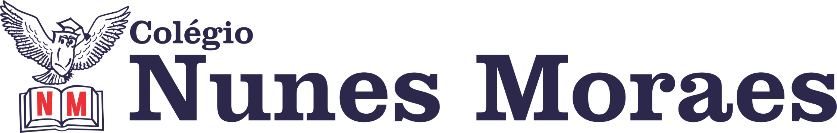 ““Seu engajamento garante sua aprendizagem.’’1ª aula: 7:20h às 8:15h – INGLÊS – PROFESSOR: CARLOS ANJO1º passo: Assistir a videoaula sobre o capítulo 6, p.54, interpretação textual; Link do vídeo: https://youtu.be/3VcfvfiOHGA 2º passo: Resolver questões 1 a 3, p.54 e 55; 3º passo: Acompanhar a leitura do texto no grupo de WhatsApp;4º passo: Acompanhar a correção das questões no grupo de WhatsApp;5º passo: Agendar a homework (atividade de casa), p.55, questões 4 a 6;
6º passo: Enviar a foto da atividade de classe corrigida para a coordenação.Durante a resolução dessas questões o professor Carlos Anjo vai tirar dúvidas no WhatsApp (9.9274-5798)Faça foto das atividades que você realizou e envie para coordenação Islene (9.9150-3684)Essa atividade será pontuada para nota.2ª aula: 8:15h às 9:10h – PORTUGUÊS – PROFESSORA: JANIELLY RAMOS  1º passo: Assista videoaula de revisão no link https://youtu.be/5xKC3DDOUhM.2º passo: Escreva a versão final de seu roteiro de cena.3º passo: Tire dúvidas no PRIVADO.4º passo: Envie para a coordenação a versão final.5º passo: Escolha um dos temas da página 48 (livro SAS 02) e produza um folder seguindo as orientações das páginas 48-49. Tiraremos as dúvidas no privado.Durante a resolução dessas questões a professora Janielly vai tirar dúvidas no WhatsApp (9.9435-8076)Faça foto das atividades que você realizou e envie para coordenação Islene (9.9150-3684)Essa atividade será pontuada para nota.

Intervalo: 9:10h às 9:45h3ª aula: 9:45h às 10:40 h – HISTÓRIA – PROFESSORA:  ANDREÂNGELA COSTA1º passo: Enviem as fotos com as resoluções da atividade pós aula para o número privado da profª Andreângela. Questões da(s) página(s) 87 (q. 6 e 7), no livro ATIV. SUPLEMENTARES.2º passo: Correção das questões indicadas no 1º passo. Será disponibilizada no grupo do WhatsApp da turma.3º passo: Assistir a videoaula. Acesse o link a seguir. https://drive.google.com/file/d/1r7rwFdVBpisVRTSu84wAxuCJTqssmZqd/view?usp=drive_web4º passo: Leitura do texto da página 11 E 12 no livro SAS.5º passo: Responder as questões da(s) página(s) 88 e 89 (q. 8 e 10) no livro ATIVIDADES SUPLEMENTARES. 6º passo: Correção das questões indicadas no 5º passo. Será disponibilizada no grupo do WhatsApp da turma.7º passo: Atividade a ser realizada pós-aula:Questões da(s) página(s) 20 e 21 (q. 12 e 13), no livro SAS.Durante a resolução dessas questões a professora Andreângela vai tirar dúvidas no WhatsApp (9.9274-3469)Faça foto das atividades que você realizou e envie para coordenação Islene (9.9150-3684)Essa atividade será pontuada para nota.4ª aula: 10:40h às 11:35h - MATEMÁTICA – PROFESSOR: DENILSON SOUSA1° passo: Acesse a plataforma SAS e veja no gabarito das atividades a solução das questões feitas por você na aula anterior.  (Se ficar alguma dúvida sobre as soluções, entre em contato com o professor Denilson, via grupo da turma no WhatsApp) (5 min.) 2° passo: Acompanhe a vídeo-aula com o professor Denilson Sousa exercitando divisão de polinômios. Assista a aula no seguinte link:https://youtu.be/kmn5vLKX-Ow (23 min.)3° passo: Baseado no que você leu no livro e assistiu na vídeo-aula, resolva as questões: Página 124 Q. 10Durante a resolução dessas questões o professor Denilson vai tirar dúvidas no WhatsApp (9.9165-2921)Faça foto das atividades que você realizou e envie para coordenação Islene (9.9150-3684)Essa atividade será pontuada para nota.PARABÉNS POR SUA DEDICAÇÃO!